To:  ALL MEMBERS OF THE COUNCIL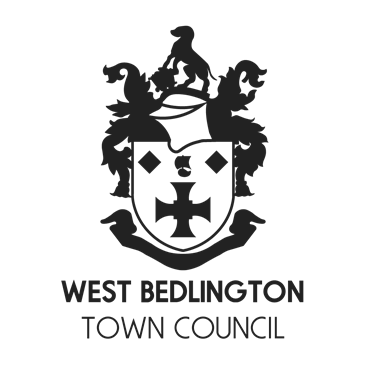 You are hereby summonsed to attend the meeting of WEST BEDLINGTON TOWN COUNCIL to be held at Bedlington Community Centre, Front Street West, Bedlington. On Thursday 21st March 2024 at 6.30pm.   The agenda for the meeting is set out below.Gillian Turner – Acting Town Clerk                                                                                                                                    14th March 2024QUESTIONS TO THE COUNCILThe Chair will invite members of the public present to put questions and bring matters to the attention of the Council.This question time will last for a period of up to 15 minutes overall (which may be extended if the Chairman deems it necessary) To give every member of the public a fair chance of asking a question, the number of questions asked by any individual person may be limited at the Chairs discretion. The above covers both verbal and written submissions.Any member of the public who speaks should first state their name and address.Please note that Members of the Public are not permitted to speak after question time is completed.PART A - ATTENDANCE / APOLOGIES AND DECLARATIONS OF INTERESTS.PART B – MATTERS FOR DECISIONMINUTES OF THE LAST MEETINGS / SUMMARY OF DELEGATED DECISIONSMATTERS FOR DISCUSSION / DECISIONPART C – MATTERS FOR INFORMATION OR TO BE NOTEDPART D – EXEMPT BUSINESS.                                                                                                                                               That under the Public Bodies (Admission to Meetings) Act 1960, the public and representatives of the press and broadcast media be excluded from the meeting during the consideration of the following items of business as publicity would be prejudicial to the public interest because of the confidential nature of the business to be transacted.WEST BEDLINGTON TOWN COUNCIL - COUNCILLORS: Bill Crosby, Paul Hedley, Cath Henderson, Adam Hogg, Christine Taylor, Victoria Thompson, Jane Todd, Diane Wallace, Russ Wallace.  Attendance / Apologies and Declarations of Interests.a.Apologies for Absence.To receive and note any apologies for absence from Councillors. To consider and determine any dispensations for absent Councillors.b.Declaration of Interests.Unless already entered in the Council's Register of Members' interests, members are required to disclose any personal interest, (which includes any disclosable pecuniary interest), they may have in any of the items included on the agenda for the meeting in accordance with the Code of Conduct adopted by the Council on 12th July 2012.To consider any requests for dispensations.Members are reminded that if they have any personal interests of a prejudicial nature, they must not participate in any discussion or vote on the matter and must leave the room. Any member needing clarification should contact the Acting Town Clerk.Details of Meeting or Delegated Decisionsa.To agree and sign as a correct record the minutes of West Bedlington Town Council Meeting held on 8th February 2024.b.To discuss any matters arising from the minutes of the last meeting that are not included as agenda items.Matters for Discussion / Decisiona.Internal Controls – Annual Review Carried Forward from DecemberThe Council are requested to discuss and decide upon the DRAFT documents for Final Accounts: Statement of Internal Controls.Financial GovernanceAsset Registerb.Town Twinning – A request for financial support has been received re: visit from Schalksmuhle in September 2024.c.Chairs Update and any Reports from External Meetings.The Chair will make any relevant announcements and provide updates to members.  To receive feedback from Councillors from any external meetings since the date of the last Council meeting.d.To Consider any issues which would normally have been taken to the Services Committeee.Other Working Groups / Committees (items for decision or discussion).    Any Recommendations from Other Working Groups for decision by full Council. None for this meeting. Any Other Items from Other Working Groups – Any feedback to the Council, any other items discussed, any ongoing and future matters been worked upon by any working group.Events Group – Cllr Taylor to raise the issue of the on-line “Booking-Tool”.f.Bank ReconciliationThe Council are asked to APPROVE a checked bank reconciliation of £265,856.08 at 29th February 2024 and a Deposit Account Balance of £101,603.48 as of 29th February 2024.g.Pupil Fund – An application for funding has been received from Whitley Memorial C of E Primary School - details of project is attached,Matters for Information or To Be Noteda.Correspondence.The Council are requested to accept all correspondences and the actions noted in respect of each.b.Consultations.c.Invitations. d.Schedule of Payments and Receipts.Details of payments and (receipts) to be noted since last Council update. All payments gross of VAT. e.Other Planning Applications – Please see the attached listing from NCC Planning Portalf.Planning decisions notified to West Bedlington Town Council by Northumberland County Council – Please see the attached listing from NCC Planning Portal. ii .        Revocation of Wansbeck District Council Tree Preservation Order Ridge Terrace – due to most of the trees were found to be no longer present and those remaining are no longer worthy of protective status.g.Police Report. The Police report is attached for your information.h.Matters for Information Only – Any matters pertaining to the Council, that members would like to bring to the attention of other members and residents. For Information only no proposals or voting on these matters.i.Date of Next Meeting. Thursday 11th April 2024 at 6.30pm in Bedlington Community Centre, Front Street West, Bedlington.  The agenda for this meeting to be issued on Thursday 4th April 2024Matters for Discussion / Decision / Informationa.Latest update re: the Clerk 